Publicado en Madrid el 18/12/2023 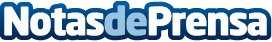 Fersay inaugura su corner número 76 en San Fernando, CádizLa compañía, con 43 años de actividad, vende a 37 países y, en la península ibérica, tiene una red de 5.500 clientes profesionalesDatos de contacto:Pura De ROJASALLEGRA COMUNICACION+34619983310Nota de prensa publicada en: https://www.notasdeprensa.es/fersay-inaugura-un-corner-numero-76-en-san Categorias: Nacional Franquicias Hardware Cómics Consumo Otros Servicios Oficinas Industria Otras Industrias Electrodomésticos http://www.notasdeprensa.es